1. Find and write the correct zone as Torrid zone, Temperate Zone and Frigid Zone for the following:                                                                                                               5x ½ =2 ½ [  teak and sal   ,    ranchers,       four seasons,   oak and maple,  penguins ]2.Fill in the blanks:  								                            5x1=51.The ____________________ zone is situated between the two tropics.2.The ______________ zones are between the two tropics and the Arctic and Antarctic Circles.3.The areas between 150 and 250 North and South of the equator are called the _____________4.The ____________________ zones lie at the extreme north of the northern hemisphere and the extreme south of the southern hemisphere.5.The areas between 100N and 100S are called the _____________________3.Match the following:  										    5x ½ =2  ½ 1.Nomadic			- 		sleeping through the winters 2.Dormant 			– 		a snowstream with very strong winds 3.Blizard 			– 		forests that are green throughout the year.4.Hibernating			- 		moving from place to place.5.Evergreen forests		- 		inactive for some time 4.Write true or false: 									                4x 1 =41.Orangutans are safe in their home in the forest of the torrid zone.2.The equatorial region have the largest variety of plants and animals.3.Antractic is part of the temperate zone.4.The northern and southern temperature and frigid zones have exactly the same mammals.5.Short answer questions : 					     		                          3x2=6a)Why do desert areas have very few cities?b)Why is farming not possible in the frigid zone?c)Why are the temperature zones also called heat zones?6.Long answer question: 							                            1x5=5a)Explain why the numbers of bison in North America were greatly reduced.MIDTERM TESTCRT-02MIDTERM TESTCRT-02MIDTERM TESTCRT-02MIDTERM TESTCRT-02NAME :CLASS: V- SUBJECT: SSTDATE:  13.09.19CH -4.MAJOR TEMPERATURE ZONE OF THE EARTHCH -4.MAJOR TEMPERATURE ZONE OF THE EARTHMARKS:                                25SUBJECT TEACHER’S SIGNATUREPARENT’S  SIGNATURE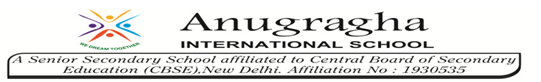 